$25,000.00JACKMAN – GOFF322 3RD AVE EAST, MOBRIDGEMOBRIDGE MILW-LAND CO’S 2ND ADDN LOT 12 BLOCK 28RECORD #5876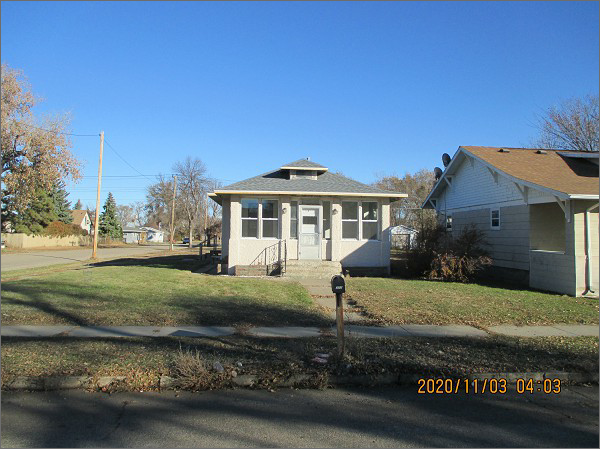 LOT SIZE 50’ X 140’                                             GROUND FLOOR 936 SQ FTSINGLE FAMILY - 1 STORY                                 BASEMENT 672 SQ FTFAIR QUALITY & WORN CONDITION              2 BEDROOMS 1 ½ BATHSBUILT IN 1924                                                     DET. GARAGE 280 SQ FT2014; STUCCO, SMALL DORMER WEST3 SEASON PORCH FRONTCENTRAL AIR, FOUNDATION POORSOLD ON 9/10/20 FOR $25,000ASSESSED IN 2020 AT $19,080ASSESSED IN 2014 AT $16,250                              RECORD #5876